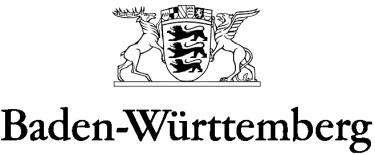 MINISTERIUM FÜR KULTUS, JUGEND UND SPORTReferat 21Lehramt Sekundarstufe I - Entscheidung über die Abwahl eines NebenfachesDaten der Bewerberin/des BewerbersVD Online BewerbungErste Staatsprüfung Abgabetermin: 30.09.2020 per Mail an tanja.schreiber@km.kv.bwl.de  Datum, Unterschrift der Bewerberin/des BewerbersName, Vorname (ggf. Geburtsname)Geburtsdatum, GeburtsortStraße/Hausnummer/Postleitzahl/OrtTelefon MailadresseBewerbernummerErstseminarwunschRegierungspräsidiumHochschule/OrtErste Staatsprüfung in FächernHF      ; NF/LF      ; NF/aF      Abwahl eines studierten Nebenfaches für den VorbereitungsdienstFach      